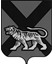 ТЕРРИТОРИАЛЬНАЯ ИЗБИРАТЕЛЬНАЯ КОМИССИЯ
АНУЧИНСКОГО РАЙОНАРЕШЕНИЕОб определении часов работы территориальнойизбирательной комиссии Анучинского районана период избирательных кампаний по выборамдепутатов Государственной Думы Федерального Собрания Российской Федерации седьмого созыва,Законодательного Собрания Приморского края          В целях организации деятельности территориальной избирательной комиссии Анучинского района в период избирательных кампаний по  выборам депутатов Государственной Думы Федерального Собрания Российской Федерации седьмого созыва, Законодательного Собрания Приморского края в соответствии со статьей 27 Избирательного кодекса Приморского края территориальная избирательная комиссия Анучинского районаРЕШИЛА:1. Установить территориальной избирательной комиссии Анучинского района режим работы с 09.00 часов до 18.00 часов, обеденный перерыв с     13 ч. до 14 ч. в рабочие, в выходные и праздничные дни.  2. Направить  настоящее решение в редакцию районной общественно-политической  газеты «Анучинские зори» для опубликования.   3.Разместить информацию о режиме работы  на информационном стенде территориальной избирательной комиссии Анучинского района.4. Направить настоящее решение для размещения на официальных  сайтах Избирательной комиссии Приморского края, территориальной избирательной комиссии Анучинского района в информационно-телекоммуникационной сети «Интернет».Председатель комиссии					                О.Г. ДядюкСекретарь комиссии			                                               Н.В. Леонова 14.07.2016с. Анучино 102/11